Contents1	About this form	12	About the Licensee	33	Details of directors, partners or governing members of the Licensee	94	Details of shareholders/members	115	Eligibility requirements	136	Confidentiality requests	197	Declaration	20Section 1About this formThe statutory framework for broadcasting regulation sets out certain restrictions on the holding of broadcasting licences. These restrictions fall into two main categories, as follows:a person must be fit and proper to hold a licence, and;certain categories of person are disqualified from holding a licence, or participating above a certain level in a body which holds a licence.In addition, in respect of community radio licences specifically, there is a statutory limit on the number of such licences that a person may hold.In order to enable Ofcom to ensure that it is meeting its duties in relation to these statutory requirements, the holder of a broadcasting licence must, under the terms of that licence, provide relevant information to Ofcom as and when this is required.This form should be used to notify Ofcom of any change in the shareholdings, interests, directors, or persons having control of anyone who holds a broadcasting licence issued under any of the Broadcasting Acts 1990 and 1996 or the Communications Act 2003 (a “Licensee”). Such changes should be notified regardless of whether or not they result in a change of control of that Licensee. The form should also be used by Licensees to notify Ofcom of any change in the shareholdings, interests, directors or persons having control of any body that either controls that Licensee, or is an associate of, or a participant in, that Licensee. Ofcom’s guidance on the definition of ‘control’ of media companies can be found at: https://www.ofcom.org.uk/__data/assets/pdf_file/0022/45292/media_statement.pdf This form should be signed by a senior officer of the Licensee who has authority to sign on its behalf (i.e. a director, or company secretary).The form should be completed electronically, although we will also require a hard copy that is signed and dated by the Licensee. If submitting by email, please send your completed form to:

broadcast.licensing@ofcom.org.uk (for television licences)
Commercial.radio@ofcom.org.uk (for commercial radio licences)
Community.radio@ofcom.org.uk (for community radio licences)

If the Licensee holds more than one type of licence, please send the completed form to all the relevant e-mail addresses listed above.When submitting the hard copy, please send your form to:OfcomBroadcast LicensingRiverside House2a Southwark Bridge RoadLondonSE1 9HAIf you are completing the form as an agent, i.e. you are acting on the Licensee’s behalf, please make this clear in an accompanying letter, and provide evidence of your authority to act on behalf of the Licensee. The form should be filled in so as to include information about the applicant, not the agent.Providing false or misleading information to Ofcom may be grounds for revocation of the licence.Data ProtectionWe require the information requested in this form in order to carry out our licensing duties under the Broadcasting Act 1990, Broadcasting Act 1996 and Communications Act 2003. Please see Ofcom’s General Privacy Statement www.ofcom.org.uk/about-ofcom/foi-dp/general-privacy-statement for further information about how Ofcom handles your personal information and your corresponding rightsSection 2About the LicenseeAbout this sectionIn this section, we are asking you for the basic details of the Licensee. This will usually be a limited company, although it could be another type of organisation, or an individual. You must complete questions 2.1 and 2.2 in this section even if the change you are notifying us of does not relate to the licence-holding company itself (e.g. it relates to a change at a parent company).We are asking for this information so that Ofcom knows precisely who holds the licence, or licences, to which this change relates, what services are being broadcast under these licences, and who we should contact at the Licensee company.It is therefore very important (and a condition of your licence) to let us know as soon as possible of any changes to the information you have provided in this section.With the exception of questions 2.1 and 2.2, which must be completed, you can leave response boxes blank if the information relating to the questions remains unchanged from your most recent declaration or application submitted to Ofcom. However, if this information has not previously been provided to Ofcom, it must be provided now. Ofcom would like to be able to send some specific notifications and documents by email only. By ticking the box below, you consent to receiving the following correspondence by email only, to the Licensing, Finance, Market Intelligence Data and/or Compliance contacts detailed in response to questions 2.7, 2.8, 2.10 and 2.11. All other correspondence, documents and notifications will be sent by post.Request for the licence to provide a recording of broadcasting content.Request for information in relation to a broadcast licensing or standards assessment or investigation.Request for representations on the licensee’s compliance with the relevant licence conditions and.or rules (e.g. Broadcasting Code rules) during an investigation.Request for representations on Fairness and Privacy Entertainment Decisions.Request for representations on Ofcom’s Preliminary View which sets out whether Ofcom considers there has been a breach of licence conditions and/or rules.Request for comments on factual inaccuracies in draft Decision or Adjudication.If you do not tick the below box, we will send this correspondence to you by post     I consent to receiving the above correspondence relating to my licence by email onlyOfcom licence number and name of Licensee (i.e. the company, organisation or individual that holds the licence):Details of all other Ofcom Licences held by the Licensee (please expand the table if necessary):Company registration number (if applicable):Address of the Licensee’s registered office (if a company), or principal office:Details of your objects (these may be found, for example, in your articles and memorandum of association, or in any other documentation which sets out your purposes or objectives). These can be reproduced in the box below or attached separately to this Notification:Contact details for the Licence Contact: Contact details for the Compliance contact:(N.B. The Licence contact and Compliance contact can be the same person if appropriate.) Contact details for Ofcom in an emergency situation (for example, if we required a transmitter to be shut down):Contact details for Ofcom regarding invoicing/payment of licence fees:Contact details for Ofcom regarding submission of ‘market intelligence data’.Contact details for Ofcom regarding the submission of ‘relevant turnover’ data:It is Ofcom’s practice to publish some contact details for the licensed service on our website and/or in other relevant Ofcom publications in order for members of the public to contact the licensee if need be. Please provide contact details below which can be used for this purpose.If the service has a website, please provide the website address below, which will be published, as above, on our website and/or in other relevant Ofcom publications.Ofcom sends regular email updates on broadcasting matters including notification when the Broadcast Bulletin is published. If you would like to receive these emails please indicate which email addresses you wish them to be sent to.Please provide details of how you are funded, including whether or not you receive any financial assistance from any third party and, if so, who that party is and the extent of the assistance provided. Please note that holders of community radio licences are not required to provide this information in this Notification.Confirmation as to whether or not you are ultimately controlled by another entity (within the meaning of Schedule 2, Part 1 of the Broadcasting Act 1990 and our guidance: https://www.ofcom.org.uk/__data/assets/pdf_file/0022/45292/media_statement.pdf) and, if so, the name of that entity:Section 3Details of directors, partners or governing members of the LicenseeAbout this sectionIn Section 3, we are asking for details of the directors of the Licensee company, and – where applicable – the directors of the Licensee’s parent and associated companies in respect of which there has been a change. If the Licensee is a partnership, unincorporated association or other type of body, please provide details of its partners or governing members of which there has been a change.You do not have to complete this section if there have been no changes to directors, partners or governing members.Please complete the following table, repeating or expanding the table where necessary, to list shareholders/members or participants (corporate or individual) of each company, partnership, unincorporated association or other type of body in respect of which there has been a change of directors, partners or governing members:Please provide the following details for each new director, partner or governing member of the company or companies, partnership, unincorporated association or other body in respect of which there has been a change:Please provide a list of the directors, partners or governing members of any company or companies, partnerships, unincorporated associations or other bodies (as listed in table 3.2) that hold, or are beneficially entitled to, an interest of more than 5% in the Licensee company, before and after the change:Section 4Details of shareholders/membersAbout this sectionSection 4 applies to Licensees which are companies. If the Licensee is not a company, please go straight to Section 5.Please complete the table at 4.2 for each company – whether the Licensee and/or parent and/or associate company – in respect of which there has been a change of shareholders/members.You do not have to complete this section if there have been no changes to shareholders/members.We need this information to determine who ultimately controls the applicant company. Before completing this section of the form, you should read Ofcom’s published guidance on the definition of ‘control’ of media companies is available at: https://www.ofcom.org.uk/__data/assets/pdf_file/0022/45292/media_statement.pdf  If you need more space to fill in the details, either expand the boxes or provide the information in a separate annex.Please provide an organisational chart showing the relationship (including percentages of shares held) between the Licensee and any subsidiary companies, parent companies, holding or nominee companies.Please complete the following table, repeating or expanding it if necessary, to list shareholders/members or participants (corporate or individual) of each company in respect of which there has been a change of shareholders/members:Please also provide, if applicable, the name and address of any other individuals or companies in accordance with whose wishes the Licensee’s affairs (or those of any body which controls the Licensee) are or will be conducted:Section 5Eligibility requirementsAbout this sectionOfcom is under a duty to ensure that anyone who holds a broadcasting licence is fit and proper to do so. A licence can be revoked if we cease to be satisfied that the Licensee is fit and proper to hold a licence. When considering whether a Licensee is fit and proper to hold a licence, Ofcom will look at – for example – whether any proposed participant (e.g. directors, substantial shareholders or members) have criminal convictions (in any jurisdiction, or whether they have ever been declared bankrupt.In addition, specified categories of person are disqualified from holding a licence, or participating above a certain level in a body which holds a licence. These restrictions are set out in Part 2 of Schedule 2 to the Broadcasting Act 1990.Please note: A director, shareholder, member or other individual connected with the licensee who has a criminal record will not necessarily be prevented from holding, or participating in a body which holds, a licence. This will depend on all the circumstances of the Licensee as a whole.Please answer all of the questions in this section, clearly stating ‘Not Applicable’ if that is the case.Criminal convictionsNote: You do not need to provide details of spent convictions.Have any of the new directors,shareholders,members or other individuals listed in Section 3 and/or Section 4 of this Notification been convicted of a criminal offence committed before the date of this application (in any jurisdiction) or received a civil penalty (excluding driving offences)?Yes/No (delete as appropriate)If yes, please provide the name of the person, date of the conviction or action, the penalty, and the country.The following question only needs to be answered by the holders of radio licences: 

To the best of your knowledge, has any person involved in the provision of the licensed service, or the making of programmes included in it, been convicted within the past five years of an unlicensed broadcasting offence?Insolvency and bankrupcyPlease name any of the new directors or shareholders/members or other individuals listed in Section 3 and/or Section 4 of this Notification who have ever been declared bankrupt. Yes/No (delete as appropriate)If yes, please provide names and details of the bankruptcy – i.e. the date of action, whether it has been discharged and, if so, the date of discharge:Have any new directors, partners or governing members listed in Section 3 of this Notification ever been directors of a company which has become insolvent?Yes/No (delete as appropriate)If yes, please provide the names and brief details of the insolvency action (including dates):Disqualified directorsHave any of the new directors, shareholders, members or other individuals listed in Section 3 and/or Section 4 of this Notification ever been the subject of a disqualification order under the Company Directors Disqualification Act 1986? Yes/No (delete as appropriate)If yes, please provide names and brief details of the insolvency action (including dates): Removal from a professional or trade bodyHave any of the new directors, shareholders, members or other individuals listed in Section 3 and/or Section 4 of this Notification ever been excluded from a professional or trade body following disciplinary or regulatory proceedings?Yes/No (delete as appropriate)If yes, please provide the names and details of the order (e.g. the period of disqualification):General statutory disqualificationsIn relation to the details provided in Section 3 and/or Section 4 of this Notification, please state whether any individual or body, including their associates (i.e. directors of their associates and other group companies), is, or is involved in, any of the below, and the extent of that interest. If none apply, this must be clearly stated as ‘N/A’.Please provide details of any other participant in the Licensee whose interest is, or could be, incompatible with the requirements imposed by or under Schedule 2 to the Broadcasting Act 1990.	Other broadcasting interestsIn relation to the details provided in Sections 3 and 4 of this Notification, please list any individual or body corporate, including their associates (i.e. directors and their associates and other group companies) who currently has any other broadcasting interests, other than those already stated in Sections 2-4 of this Notification, and the extent of those interests. (If those other broadcasting interests are Ofcom-licensed services, this question can be answered by simply listing the relevant licence number(s) of the service(s)). This question can either be answered by using the boxes below, repeating where necessary, or by enclosing attachments setting out the relevant interests:In relation to the details provided in Sections 3 and 4 of this Notification, please list any individual or body corporate, including their associates (i.e. directors and their associates and other group companies) who has ever surrendered a licence to Ofcom (or one of its predecessor broadcast regulators), or had a licence revoked by Ofcom (or one of its predecessor broadcast regulators).Please indicate below whether the applicant provides, or intends to provide, a video on demand service/s.					Yes, I currently provide a video on demand service/s.			           Yes, I intend to provide a video on demand service/s in the future.	    	           If so, please indicate on which date/s you plan to launch the service/s:No, I do not currently provide or intend to provide a video on demand service/s.     If you have answered yes to Question 5.11 (a), or the criteria which sets out what a video on demand service is are met, you are required to notify Ofcom. Please tick the statement below that applies to you:I have already notified the service/s to Ofcom (or ATVOD prior to 1 January 2016).									            If so, please provide the name/s of the service/s you notified:I plan to notify the service/s along with or shortly after this application;or	             								I do not plan to notify the service/s.				                          If so, please indicate why:In relation to the details provided in Sections 3 and 4, please list any individual or body corporate who has any involvement in a current or pending investigation by any statutory regulatory or government body in the United Kingdom in respect of any broadcast-related matter. In respect of any such individual/body corporate, please provide the name of the director(s), the licence reference number(s), the name(s) of the service(s) and details of the investigation.In relation to the details provided in Sections 3 and 4, please list any individual or body corporate who has ever been subject to a statutory sanction for contravening a condition of a broadcasting licence in the UK or any other jurisdiction. In respect of any such individual/body corporate, please provide the following details in relation to each sanction: the name of the director(s), the service which the sanction related to and the number of the licence, the nature of the breach, the type of sanction imposed and, if known, the date on which the sanction decision was published.Section 6Confidentiality requestsAbout this sectionIf a Licensee asks us to keep part or all of information provided confidential, we will treat this request seriously and will try to respect this. However, sometimes we will need to disclose such information, including that marked as confidential, in order to meet legal obligations (for example under the Freedom of Information Act, 2000). If you consider any of the information you have provided in your answers to the questions in Sections 2 to 5 of this Notification to be confidential, please list the relevant question numbers and briefly explain why you believe it is confidential:Section 7DeclarationAbout this sectionThis is form must be signed by an appropriately authorised signatory of the Licensee (i.e. a director, or company secretary).The form can be signed electronically, but please note that we will always also require a hand-signed and dated document for our records (see paragraphs 1.7 to 1.8).I/We declare and warrantthat the information contained in this Notification and the documents, statements and particulars submitted with it are, to the best of my knowledge and belief, correct;that the Licensee is not a disqualified person within the meaning of that expression as defined in Part 2 of Schedule 2 to the Broadcasting Act 1990, as amended, or as a result of a disqualification order under Section 145 of the Broadcasting Act 1996, and that having made all reasonable enquiries neither the Licensee nor any person controlling the Licensee is in breach of any requirement of Schedule 14 to the Communications Act 2003 with regard to the accumulation of interests in broadcasting services or to the restrictions on cross-media interests;that the Licensee is not disqualified by virtue of the provisions of section 143(5) of the Broadcasting Act 1996 in relation to political objects and the provisions of section 144(3) of the Broadcasting Act 1996 in relation to the provision of false information or through the withholding of information with the intention of misleading Ofcomthat no director or person concerned directly or indirectly in the management of the Licensee is the subject of a disqualification order as defined by section 145(1) of the Broadcasting Act 1996;  we understand that Ofcom reserves the right to revoke the licence(s) if at any time any material statement made to Ofcom is found to be false and to have been made by the Licensee or any member or officer thereof knowing it to be false. We also understand that in the circumstances of section 144 of the Broadcasting Act 1996 the provision of false information could incur a criminal conviction and a disqualification from the holding of a licence;  we further certify that, to the best of our knowledge, any matters which might influence Ofcom’s judgement as to whether the directors and substantial shareholders involved in the Licensee are fit and proper persons to participate in a broadcast licence have been made known to Ofcom.Signature 	Name (BLOCK CAPITALS) 	Position 	Date 	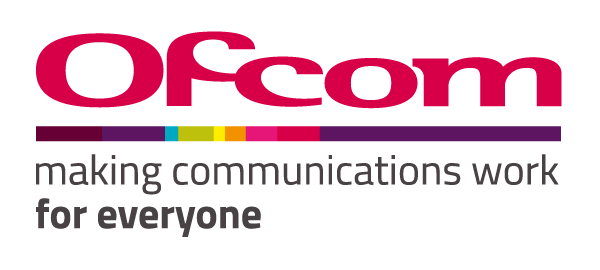   Notification of a change to a broadcast licensee(e.g. change of controls, shareholder and/or directors)  Notification of a change to a broadcast licensee(e.g. change of controls, shareholder and/or directors)  Notification of a change to a broadcast licensee(e.g. change of controls, shareholder and/or directors)[ For Ofcom use only ]Name of Licensee:Licence number(s): SectionPageLicence numberName of on air serviceName Job titleAddressTelephoneMobile phoneEmail Name Job titleAddressTelephoneMobile phoneEmail Name Job titleAddressTelephoneMobile phoneEmail Name Job titleAddressTelephoneMobile phoneEmail Name Job titleAddressTelephoneMobile phoneEmail Name Job titleAddressTelephoneMobile phoneEmail Name Job titleAddressTelephoneMobile phoneEmail Name of company, partnership, unincorporated association or other type of body:Name of company, partnership, unincorporated association or other type of body:Names of directors, partners or governing members before the changeNames of directors, partners or governing members after the changeName of director, partner or governing member:If a director, is the director an executive or non-executive?If executive, please state job title:Home address:Country of residence:Other directorships held (and nature of company’s business):Other offices or employments held:Name of company:Name of company:Name of company:Name of company:Name of company:Name of company:Shareholders/members before the changeShareholders/members before the changeShareholders/members before the changeShareholders/members after the changeShareholders/members after the changeShareholders/members after the changeName of shareholder/memberNumber of sharesPercentage of shares (%)Name of shareholder/memberNumber of sharesPercentage of shares (%)Please provide any additional information/notes (e.g. details of voting rights, if they do not mirror shareholdings):Please provide any additional information/notes (e.g. details of voting rights, if they do not mirror shareholdings):Please provide any additional information/notes (e.g. details of voting rights, if they do not mirror shareholdings):Please provide any additional information/notes (e.g. details of voting rights, if they do not mirror shareholdings):Please provide any additional information/notes (e.g. details of voting rights, if they do not mirror shareholdings):Please provide any additional information/notes (e.g. details of voting rights, if they do not mirror shareholdings):Before the changeBefore the changeAfter the changeAfter the changeNameAddressNameAddressName:Date of conviction/action (dd/mm/yy):Penalty:Country:Activity/involvementPlease tick Please state who is involved; the name of the body/individual/ agency they are involved with; and the extent of their involvemmentA local authorityA body whose objects are wholly or mainly of a political nature, or which is affiliated to such a bodyA body whose objects are wholly or mainly of a religious natureAn individual who is an officer of a body falling with (b) or (c)A body corporate which is an associate (as defined in paragraphs 1(1) and 1(1A) of Part I of Schedule 2 to the Broadcasting Act 1990) of a body falling within (b) or (c)An advertising agency or an associate of an advertising agencyOther publicly-funded bodiesName of body corporateOther broadcasting interestsName of individualOther broadcasting interestsName of individual or body corporateLicence(s) surrendered or revoked Name of individual or body corporateDetails of current or pending investigation Name of individual or body corporateDetails of statutory sanction(s)Confidentiality